                             ประวัติย่อ (Short CV.)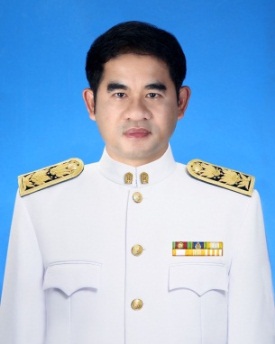                    ศาสตราจารย์ ดร. ผดุงศักดิ์ รัตนเดโชประวัติการศึกษา:หลักสูตรการป้องกันราชอาณาจักร (วปอ.) รุ่นที่ 64 ประจำปีการศึกษา 2564 - 2565หลักสูตรผู้บริหารระดับสูงด้านวิทยาการพลังงาน สถาบันวิทยาการพลังงาน (วพน.) บริษัท ปตท.จำกัด (มหาชน)หลักสูตรนักบริหารระดับสูง "ธรรมศาสตร์เพื่อสังคม" (นมธ.) มหาวิทยาลัยธรรมศาสตร์รัฐศาสตร์มหาบัณฑิต(การเมืองการปกครอง) มหาวิทยาลัยธรรมศาสตร์Post  Doctoral  Fellow, Chem. Eng. and Material Sci.,University of Minnesota Twin Cities,USA Ph.D (Mechanical Engineering), Nagaoka University of Technology, Japan             (ทุนรัฐบาลญี่ปุ่น: Monbukagakusho: MEXT)ประวัติการทำงานด้านวิชาการ การบริงานงานวิจัยและรางวัลด้านวิชาการ:ศาสตราจารย์ระดับ11 ภาควิชาวิศวกรรมเครื่องกล คณะวิศวกรรมศาสตร์ มหาวิทยาลัยธรรมศาสตร์คณะกรรมการขับเคลื่อนและติดตามนโยบายการส่งเสริมอุตสาหกรรมยานยนต์ไฟฟ้า 
กระทรวงอุตสาหกรรมคณะที่ปรึกษารัฐมนตรีว่าการกระทรวงอุตสาหกรรม ด้านยุทธศาสตร์คณะอนุกรรมการเพื่อพัฒนาระบบวิทยาศาสตร์ วิจัยและนวัตกรรม ภายในสถาบันอุดมศึกษา (กกอ.-สกสว.)คณะกรรมการทุน Fundamental Research Fund (FF) สกสว.คณะกรรมการพิจารณาทุน SP และทุนเส้นทางอาชีพนักวิจัย วช.คณะกรรมการติดสินรางวัลนักวิจัยดีเด่นแห่งชาติ สิ่งประดิษฐ์ ผลงานวิจัย และรางวัลวิทยานิพนธ์ระดับปริญญาเอก วช.กรรมการผู้ทรงคุณวุฒิในคณะกรรมการพัฒนาวิทยาศาสตร์และเทคโนโลยีแห่งชาติ 
กระทรวงอุดมศึกษา วิทยาศาสตร์ วิจัยและนวัตกรรมคณะกรรมการโครงการพลิกโฉมระบบอุดมศึกษาของประเทศไทย กลุ่มการพัฒนาเทคโนโลยีและส่งเสริมการสร้างนวัตกรรม (กลุ่ม 2)ที่ปรึกษาการพัฒนาเส้นทางอาชีพนักวิจัย สำนักงานการวิจัยแห่งชาติ (วช.)คณะทำงานผู้ประเมินโครงการพัฒนานวัตกรรมเพื่อต่อยอดเชิงพาณิชย์ องค์การเภสัชกรรม(GPO)คณะอนุกรรมการเกี่ยวกับตำแหน่งทางวิชาการของข้าราชการพลเรือนในสถาบันอุดมศึกษาด้านนวัตกรรมประธานคณะทำงานบริหารโครงการต้นแบบนักประดิษฐ์ไทย นักประดิษฐ์โลก 
สำนักงานการวิจัยแห่งชาติ (วช)คณะกรรมการพิจารณาประเมินรางวัลการวิจัยแห่งชาติ:รางวัลนักวิจัยดีเด่นแห่งชาติ 
สาขาวิศวกรรมศาสตร์และอุตสาหกรรมวิจัย สำนักงานการวิจัยแห่งชาติ กรรมการผู้ทรงคุณวุฒิ คณะกรรมการนโยบายเทคโนโลยีป้องกันประเทศคณะอนุกรรมการด้านการพัฒนาบุคลากรการวิจัยและนวัตกรรม สำนักงานคณะกรรมการส่งเสริมวิทยาศาสตร์ วิจัยและนวัตกรรม (สกสว. กระทรวงการอุดมศึกษา อว)คณะกรรมการพัฒนาวิทยาศาสตร์และเทคโนโลยีแห่งชาติ (กวทช.)คณะกรรมการกลั่นกรองการจัดสถาบันอุดมศึกษาเป็นกลุ่ม : กลุ่มพัฒนาเทคโนโลยีและส่งเสริมการสร้างนวัตกรรม (กระทรวงการอุดมศึกษา อว)คณะทำงานด้านการใช้จ่ายงบประมาณทุนสนับสนุนงานพื้นฐาน สำนักงานคณะกรรมการส่งเสริมวิทยาศาสตร์ 
วิจัยและนวัตกรรม (สกสว. กระทรวงการอุดมศึกษา อว)คณะกรรมการสถาบันเทคโนโลยีนิวเคลียร์แห่งชาติ (องค์การมหาชน)คณะอนุกรรมการสรรหาประธานกรรมการและกรรมการผู้ทรงคุณวุฒิ สถาบันวิจัยแสงซินโครตรอนคณะอนุกรรมการเกี่ยวกับตำแหน่งทางวิชาการของข้าราชการพลเรือนในสถาบันอุดมศึกษา (อ.ก.พ.อ.)อนุกรรมาธิการการปฎิรูปการอุดมศึกษา วิทยาศาสตร์ วิจัยและนวัตกรรม (กระทรวงการอุดมศึกษา อว)คณะทำงานตำแหน่งวิชาการกระทรวงอุดมศึกษา วิทยาศาสตร์ วิจัยและนวัตกรรม (กระทรวงการอุดมศึกษา อว)อุปนายก สภามหาวิทยาลัยทักษิณกรรมการสภา มหาวิทยาลัยเทคโนโลยีราชมงคลธัญบุรีกรรมการสภา มหาวิทยาลัยเทคโนโลยีพระจอมเกล้าพระนครเหนือกรรมการสภา มหาวิทยาลัยผู้ทรงคุณวุฒิของมหาวิทยาลัยสยามกรรมการสภา มหาวิทยาลัยทักษิณกรรมการสภา มหาวิทยาลัยอีสเทิร์นเอเชียกรรมการสภา สถาบันเทคโนโลยีปทุมวันกรรมการสภา มหาวิทยาลัยเทคโนโลยีพระจอมเกล้าธนบุรีกรรมการสภา มหาวิทยาลัยสถาบันรัชภาคย์กรรมการสภา มหาวิทยาลัยมหาวิทยาลัยธรรมศาสตร์ที่ปรึกษากรรมการสภา ราชวิทยาลัยจุฬาภรณ์ประธานกรรมการพิจารณาตำแหน่งทางวิชาการ สาขาวิศวกรรมศาสตร์ มหาวิทยาลัยเกษตรศาสตร์ประธานกรรมการพิจารณาตำแหน่งทางวิชาการ มหาวิทยาลัยทักษิณประธานกรรมการพิจารณาตำแหน่งวิชาการมหาวิทยาลัยเทคโนโลยีราชมงคลธัญบุรีประธานกรรมการพิจารณาตำแหน่งวิชาการมหาวิทยาลัยอีสเทิร์นเอเชียกรรมการพิจารณาตำแหน่งทางวิชาการ วิทยาศาสตร์การแพทย์เจ้าฟ้าจุฬาภรณ์กรรมการพิจารณาตำแหน่งทางวิชาการ ราชวิทยาลัยจุฬาภรณ์กรรมการพิจารณาตำแหน่งทางวิชาการ มหาวิทยาลัยราชภัฎพระนครกรรมการพิจารณาตำแหน่งทางวิชาการ มหาวิทยาลัยบูรพากรรมการพิจารณาตำแหน่งทางวิชาการ มหาวิทยาลัยเกษตรศาสตร์กรรมการพิจารณาตำแหน่งทางวิชาการ มหาวิทยาลัยเทคโนโลยีพระจอมเกล้าพระนครเหนือกรรมการพิจารณาตำแหน่งทางวิชาการ มหาวิทยาลัยเทคโนโลยีราชมงคลธัญบุรีกรรมการพิจารณาตำแหน่งทางวิชาการ มหาวิทยาลัยทักษิณกรรมการพิจารณาตำแหน่งทางวิชาการ มหาวิทยาลัยอีสเทิร์นเอเชียกรรมการพิจารณาตำแหน่งทางวิชาการ สถาบันเทคโนโลยีปทุมวันกรรมการพิจารณาตำแหน่งทางวิชาการ มหาวิทยาลัยสยามกรรมการพิจารณาตำแหน่งทางวิชาการ มหาวิทยาลัยหอการค้าไทยคณะกรรมการทำงานตำแหน่งทางวิชาการด้านนวัตกรรม กระทรวง อว.กรรมการพิจารณาตำแหน่งทางวิชาการด้านนวัตกรรม มหาวิทยาลัยเชียงใหม่กรรมการพิจารณาตำแหน่งทางวิชาการด้านนวัตกรรม มหาวิทยาลัยเทคโนโลยีพระจอมเกล้าพระนครเหนือกรรมการพิจารณาตำแหน่งทางวิชาการด้านนวัตกรรม มหาวิทยาลัยเทคโนโลยีราชมงคลธัญบุรีกรรมการพิจารณาตำแหน่งทางวิชาการด้านนวัตกรรม สถาบันเทคโนโลยีปทุมวันกรรมการพิจารณาตำแหน่งทางวิชาการด้านนวัตกรรม มหาวิทยาลัยบูรพากรรมการพิจารณาตำแหน่งทางวิชาการด้านนวัตกรรม มหาวิทยาลัยทักษิณกรรมการพิจารณาตำแหน่งทางวิชาการด้านนวัตกรรม มหาวิทยาลัยเทคโนโลยีราชมงคลล้านนากรรมการประจำคณะพยาบาลศาสตร์ มหาวิทยาลัยธรรมศาสตร์กรรมการประจำคณะวิทยาศาสตร์ มหาวิทยาลัยธรรมศาสตร์กรรมการประจำวิทยาลัยวิทยาศาสตร์การแพทย์เจ้าฟ้าจุฬาภรณ์กรรมการสภาวิชาการมหาวิทยาลัยนเรศวรกรรมการสภาวิชาการมหาวิทยาลัยศรีนครินทรวิโรฒประสานมิตรกรรมการสภาวิชาการมหาวิทยาลัยเทคโนโลยีพระจอมเกล้าพระนครเหนือกรรมการสภาวิชาการมหาวิทยาลัยหอการค้าไทยกรรมการสภาวิชาการวิทยาลัยวิทยาศาสตร์การแพทย์เจ้าฟ้าจุฬาภรณ์กรรมการสภาวิชาการ มหาวิทยาลัยเทคโนโลยีราชมงคลธัญบุรี กรรมการสภาวิชาการ สถาบันเทคโนโลยีปทุมวันคณะกรรมการผู้ทรงคุณวุฒิที่ปรึกษาสำนักงานการวิจัยแห่งชาติคณะกรรมการนโยบายและกำกับดูแลสถาบันไทยโคเซ็นที่ปรึกษาสมาคมพลังงานทดแทนสู่ชุมชนแห่งประเทศไทยที่ปรึกษาสมาคมวิศวกรเครื่องกลไทยอนุกรรมการสาขาวิศวกรรมเครื่องกล สภาวิศวกรคณะกรรมการศูนย์เทคโนโลยีโลหะและวัสดุแห่งชาติ (MTEC)อนุกรรมการวิชาการ สภาวิศวกรที่ปรึกษาที่ประชุมอธิการบดีแห่งประเทศไทย (ทปอ.วิจัย)คณะทำงานมหาวิทยาลัย 4.0 (University 4.0)คณะทำงานยุทธศาสตร์ประเทศไทย (ในนาม ทปอ.วิจัย) Thailand 4.0กรรมการสาขาวิศวกรรมศาสตร์และอุตสาหกรรมวิจัย สภาวิจัยแห่งชาติกรรมการและคณะทำงานยุทธศาสตร์วิจัยแห่งชาติ (ในนาม วช.)คณะกรรมการขับเคลื่อนยุทธศาสตร์วิจัย สำนักงานคณะกรรมการการอาชีวศึกษา (สอศ.)คณะกรรมการบัญชีรายชื่อนวัตกรรมสิ่งประดิษฐ์ไทย (วช.)กรรมการประเมินสิ่งประดิษฐ์และนวัตกรรมนานาชาติ (วช.)คณะกรรมการบ่มเพาะนักประดิษฐ์สายอุดมศึกษาและสายอาชีวศึกษาทั่วประเทศ (วช.)ประธานคลัสเตอร์พลังงาน เครือข่ายมหาวิทยาลัยวิจัยแห่งชาติ (RUN: Research University Network)Research Manager คลัสเตอร์พลังงานประเทศไทย เครือข่ายมหาวิทยาลัยวิจัยแห่งชาติ (RUN)ที่ปรึกษาการจัดตั้งโครงการหลักสูตรใหม่ สถาบันการจัดการปัญญาภิวัฒน์ (PIM)ผู้ช่วยอธิการบดีฝ่ายวิจัย มหาวิทยาลัยธรรมศาสตร์ รองคณบดีฝ่ายการนักศึกษา คณะวิศวกรรมศาสตร์ มหาวิทยาลัยธรรมศาสตร์ รองคณบดีฝ่ายวิจัย คณะวิศวกรรมศาสตร์ มหาวิทยาลัยธรรมศาสตร์ 